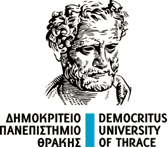                               ΠΡΟΣ:                             ΠΜΣ «ΚΛΙΝΙΚΗ ΦΑΡΜΑΚΟΛΟΓΙΑ ΘΕΡΑΠΕΥΤΙΚΗ»                             Τμήμα Ιατρικής                           Δημοκρίτειου Πανεπιστημίου ΘράκηςΑΙΤΗΣΗ Παρακαλώ όπως δεχτείτε την αίτηση συμμετοχής μου στο Πρόγραμμα Μεταπτυχιακών Σπουδών «Κλινική Φαρμακολογία – Θεραπευτική».ΟΝΟΜΑΤΕΠΩΝΥΜΟ:     __________________________________________________ΔΙΕΥΘΥΝΣΗ, ΤΚ, ΠΟΛΗ : __________________________________________________EMAIL :                              __________________________________________________ΤΗΛΕΦΩΝΟ:                        _______________________________________________________________________                                                    ________________________ΗΜΕΡΟΜΗΝἸΑ                                                                           ΥΠΟΓΡΑΦΗΣυνημμένα έγγραφα :Α/ΑΔΙΚΑΙΟΛΟΓΗΤΙΚΑ(σημειώστε με Χ )1Αίτηση συμμετοχής2Αντίγραφο Πτυχίου 3Αναλυτική βαθμολογία πτυχίου.4Θέμα και επίδοση σε διπλωματική εργασία 5Φωτοτυπία δύο όψεων της αστυνομικής ταυτότητας.6Μία (1) πρόσφατη φωτογραφία.7Αποδεικτικά στοιχεία καλής γνώσης της αγγλικής γλώσσας.8Βιογραφικό σημείωμα 9Συνοδευτική επιστολή (Cover letter) συνοπτικής παρουσίασης 10Αντίγραφα σχετικών δημοσιεύσεων 11Συστατικές επιστολές 12Άλλο: 